PROGRAM STUDENT LEARNING OUTCOMES2013       College of Letters, Arts, and Social Sciences (CLASS)       MAJOR:  ENGLISH, B.A.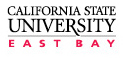           CLASS FACT (Faculty Assessment Coordinator Team)Students completing the B.A. degree in English from Cal State East Bay will be able to:Students completing the B.A. degree in English from Cal State East Bay will be able to:I.L.O Alignment1analyze and interpret various kinds of texts;  2express their understandings and interpretations in clear and cogent prose;  3discuss at least one theoretical perspective about language and/or literature;4demonstrate knowledge of key English language texts in their options: Literature, Creative Writing, Language and Discourse, and Interdisciplinary Language, Literature, and Writing Studies; and5demonstrate facility with conducting research in traditional/nontraditional ways, including library research, the Internet, and data collection and analysis.  